Zmiany wersja 4.17NWszystkie terminarze otrzymają indywidualny niepowtarzalny numer.Przyśpieszono działanie opcji  Umowy info -> Terminarz, szczególnie dla terminarza z oprocentowaniem schodkowym.Dodano możliwość określenia w definiowanie produkcie Maxymalną ilość rat kapitałowych 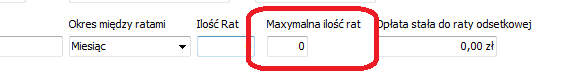 Umożliwiono zaznaczanie zwrotów nie wykorzystanych środków. Dekrety będą miały kolor oliwkowy.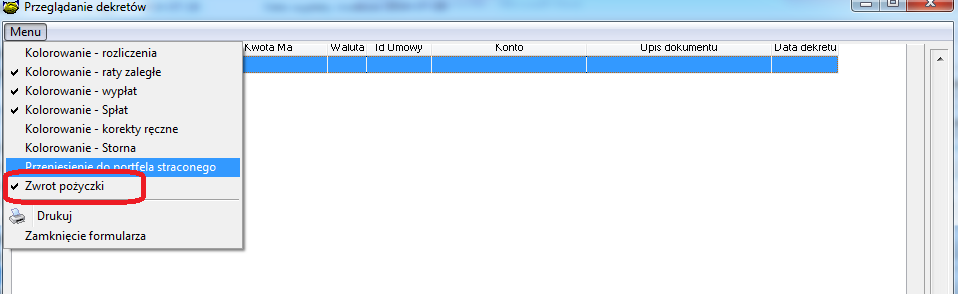 Umożliwiono wprowadzanie opłat z stawką VAT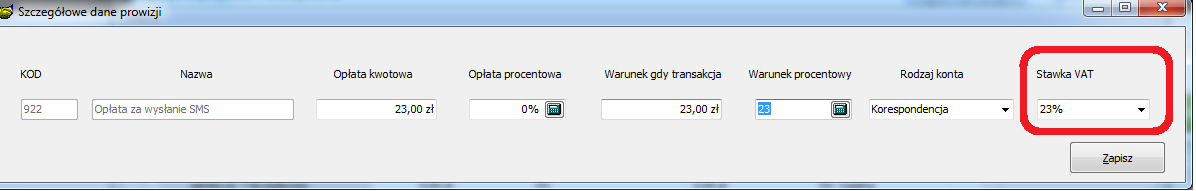 W zaległościach oraz w filtrze umów info dodano możliwość multi wyboru oddziałów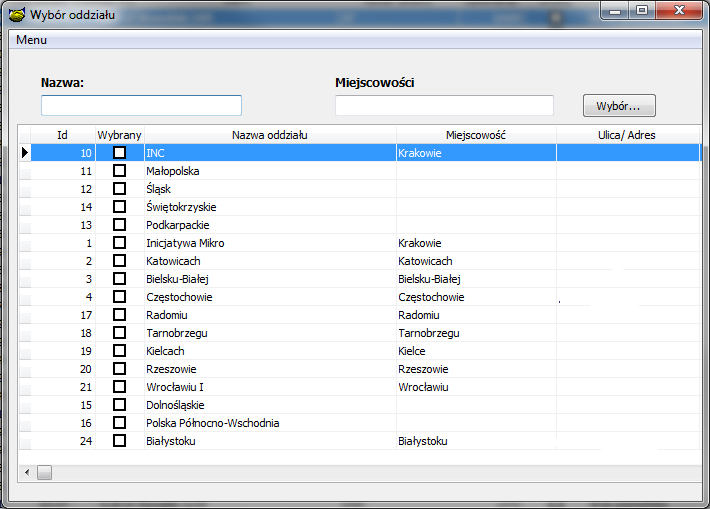 W raporcie zabezpieczeń (Umowy info (przycisk) Raport Zab.) dodano możliwość filtrowania zabezpieczeń po numerze umowy poręczenia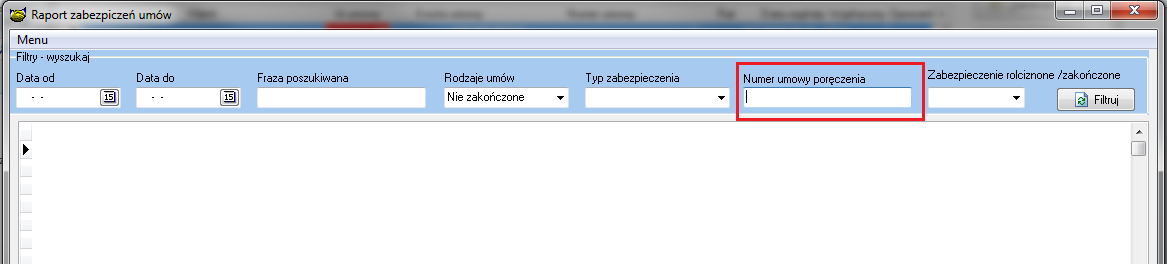 W opcji spłata dodano możliwość zwrotu niewykorzystanych pieniędzy. Kod takich dokumentów to NWP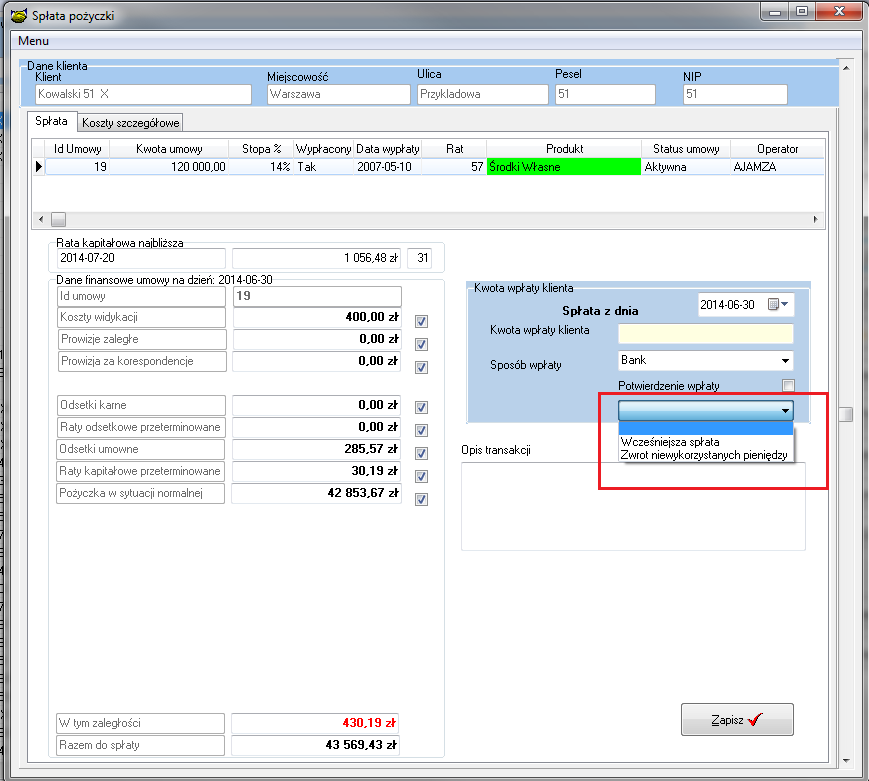 W raporcie spłat możliwość wykazania tej kwoty poprzez włączenie kolumny w konfiguracji raportu Niewykorzystany kapitał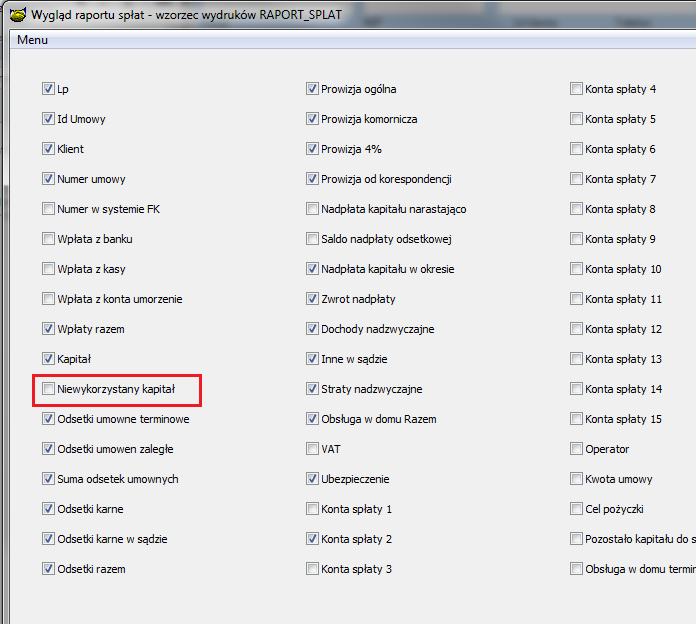 Do wyglądu ekranu VAT Sprzedaż w Rozliczeniu VAT dodano możliwość włączenia kolumny Id faktury. Pliki faktur w formacie pdf zapisywane na dysku w swojej nazwie zawierają Id + rozszerzenie (np.  125.pdf)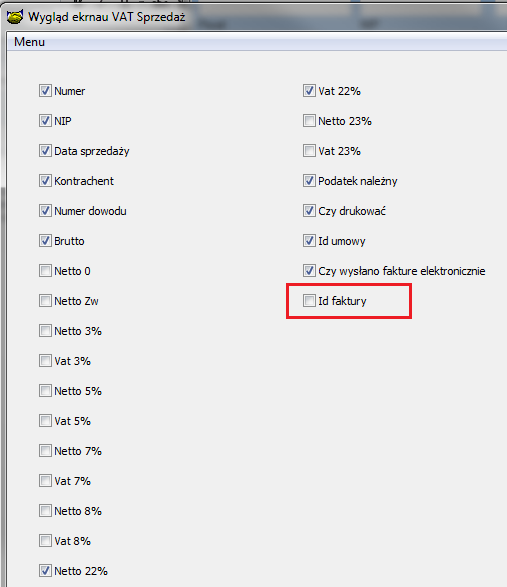 W raporcie wniosków (KsięgowośćRaportyWnioski) dodano opcję analizy wniosków po dacie ich prowadzenia do systemu.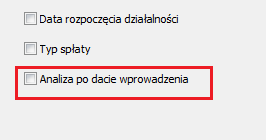 Możliwość druku korespondencji jako drukowanie kart kontaktów, lub jako wydruk widocznej listy kontaktów.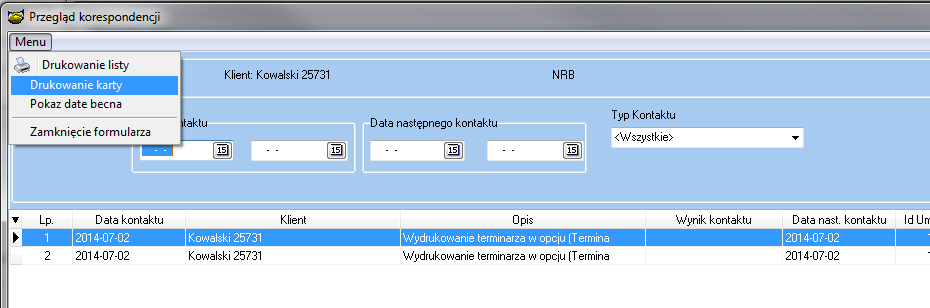 Instalacja1.	Wykonać kopię bazy !2.	Zamienić plik pbaza.exe na aktualny3.	Wykonać instalacje bazy danych opcja Baza->Instalacja wersji(Na pytanie czy dodać indeksy odpowiedzieć Tak)